PENGARUH PELAKSANAAN SELEKSI SUMBER DAYA MANUSIATERHADAP PENEMPATAN JABATAN PEGAWAI PADA BIDANGPENINGKATAN PRESTASI OLAHRAGA DI DINAS PEMUDAOLAHRAGA PROVINSI SUMATERA UTARAPROPOSAL PENELITIAN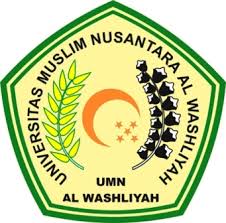 OLEH :IRMAN SYAHNPM :173114395PROGRAM STUDI MANAJEMENFAKULTAS EKONOMIUNIVERSITAS MUSLIM NUSANTARA AL-WASHLIYAHMEDAN2021